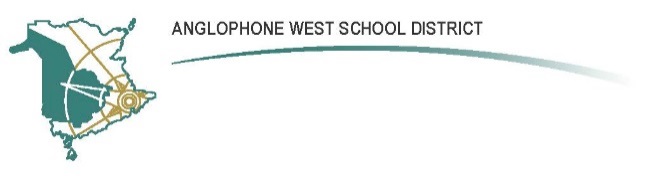 Parent School Support CommitteePerth-Andover Middle SchoolAddress: 20 Nissen St, Perth-Andover, NBMinutesDate: Thursday, February 25, 2021Time: 6:00pmLocation: VirtuallyCall to Order:Approval of the Agenda:  Beth BoydApproval of the Minutes from Previous Meeting:  Chrissy Young, Seconded by Beth BoydBusiness Arising from the Minutes Our School Survey:  April 30.  The survey has been shortened to roughly 45 minutes but may take longer for some students to complete.  This will cover a variety of topics related to the effects of COVID-19 and safety as well as other assessment needs and compare the results.Behavioral Matrix Model:  The first lesson will take place on Monday, March 8 and will be about Respect.  Staff Update:  Our First Nations Enhancement Liaison (Kastina Inman) has moved to AES.We are hoping to have a Behavior Intervention Mentor by March 14 who will be working with our students, analyzing data, and creating plans for our students.Student Enroll:  We currently have 192 students.  We have had 3 new students enrolled since Christmas and 1 returning from learning at home.Tech Update: Our computers have been upgraded with funds from our Poinsetta fundraising campaign. 30 notebooks provided to us through ECD for students that needed them for virtual learning at home.  They are currently being homed at PAMS.6 new iPads order: 3 from Rotary and 3 from our fundraiser.Our goal is to have a station of 6 per class.New Business Progress Reports:  went out February 22 for parents to have a snapshot of where their child is at academically.Report Cards:  sent home on March 31 for 2nd term.Parent/Teacher:  Wednesday, April 14.  Parents will be able to begin signing up on March 31.                            (same day as report cards are received.)End of the Day Dismissal: (due to safety reasons) Beginning Monday, March 8, students will be dismissed at 2:45pm and leave by 2:55pm.  Walkers and students will be dismissed ONLY after the buses have left the school.  Parents picking up students are not to arrive at the school until 2:55pm. The parent pick-up lane will be in the front of the school, the lane closest to the sidewalk.  Any car parked in the parking lot will have to line up in the parent pick up lane after buses leave. The parking lot will not be used to pick up students.CorrespondenceClosing Comments: Students met virtually with the founder of Pink Shirt Day yesterday, Wednesday, Feb. 24.PSSC Funds:  $600.  The funds will be used for a newsletter to students in Grade 5 to receive a PAMS newsletter to welcome them to PAMS in the Fall and provide them with school information.  Motion was moved.Date of Next Meeting: TBDAdjournment: Lea AllenPSSC Members Present:Lea Allen, ChairBeth Boyd, Teacher Rep.Others: Chrissy Young (Parent)PSSC Members Regrets:Jessica PostTrisha PerleySandra HudsonTracy BrownSchool/DEC Representation Present:Claudine Dionne, Principal Tanya Adams, DECSchool/DEC Representation Regrets:Justin Tompkins